       Chess Tutor Training Course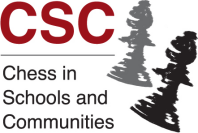 Chess in Schools and Communities (CSC), a UK charity, is running a one-day course in Cardiff designed for new chess tutors, teachers, mentors, parents, and anyone who is involved or wants to become involved in junior chess.  Date:		Thursday 4 May 2017Venue:	Park Inn by Radisson Cardiff City Centre, Marry Ann Street, Cardiff, CF10 2JHTime:		10.00 - 17.00Cost:		£60 unless involved with a CSC school in which case there is no chargeTo register	go to the Chess In Schools’ website and follow the links to Courses and then		Tutor Training Courses.   http://www.chessinschools.co.uk/training_courses.htmNo teaching or chess playing experience is required to attend.  Lunch is included.  For further information contact Sarah Kett on (029) 2061 3870.